Szanowny PanMarek SowaMarszalek Województwa MałopolskiegoSzanowny Panie Marszałku,Działając na podstawie art. 20 ustawy o wykonywaniu mandatu posła i senatora zwracam się do Pana z zapytaniem w sprawie możliwości  dostosowania drogi powiatowej nr 1551 K Limanowa – Chełmiec do standardów dróg wojewódzkich oraz o możliwość przyznania pilnie środków na budowę chodników w miejscowościach: Chełmiec, Marcinkowice, Chomranice, Klęczany, Rdziostów.Szanowny Panie Marszałku,W Nowym Sączu zostanie wkrótce oddana do użytku tzw. obwodnica północna, sytuacja ta spowoduje znaczną reorganizacją ruchu zarówno w samym Nowym Sączu                              jak i pobliskich miejscowościach w gminie Chełmiec. Po otwarciu wspomnianej obwodnicy ruch z obwodnicy zostanie skierowany na drogą powiatową nr 1551 K Limanowa – Chełmiec. Droga ta nie spełnia standardów dla drogi wojewódzkiej, nie posiada też chodników dla ruchu pieszych.  Na tej drodze już w chwili obecnej można zaobserwować duże natężenie ruchu,                   a po otwarciu obwodnicy w sposób znacząco ulegnie wzrostowi. Już w chwili obecnej warunki jazdy i przemieszczania pieszych na wskazanej drodze stwarzają zagrożenie dla bezpieczeństwa pieszych. Zagrożenie jest szczególnie duże w takich miejscowościach, jak Marcinkowice, Chomranice, Klęczany, Rdziostów i Chełmiec przez którą biegnie droga powiatowa nr 1551 K Limanowa – Chełmiec oraz droga krajowa 75 Tęgoborze – Chomranice, a gdzie dla ruchu pieszych nie ma chodników. Miejscowości te zamieszkuje ponad 10 000 tys. mieszkańców.Miejscowość Chomranice usytuowana jest pomiędzy Kopalniami Skalnych Surowców Drogowych w Klęczanach i Męcinie. Wiąże się to z bardzo dużym ruchem samochodów ciężarowych i osobowych. Droga wymaga pilnej modernizacji poprawiającej bezpieczeństwo pieszych mieszkańców w tym dzieci idących do szkół, jak i samych uczestników ruchu. W tej sytuacji niezbędne jest niezwłoczne przystosowanie dróg w tych miejscowościach do standardów dróg wojewódzkich oraz pilne przyznanie środków na budowę chodników dla ruchu pieszych.W związku z powyższym zwracam się do Pana Marszałka z zapytaniem:Czy i kiedy istnieje możliwość dostosowania drogi powiatowej nr 1551 K Limanowa – Chełmiec do standardów dróg wojewódzkich? Czy i kiedy przewiduje możliwość przyznania środków na budowę chodników wzdłuż  drogi w takich miejscowościach, jak : Marcinkowice, Chomranice, Klęczany, Rdziostów i Chełmiec.  Jeżeli tak to, w jakim terminie ?	Z poważaniem,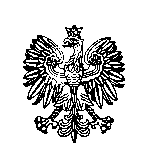 POSEŁRZECZYPOSPOLITEJ POLSKIEJARKADIUSZ MULARCZYK	Nowy Sącz, dnia 2 lipca 2015r.